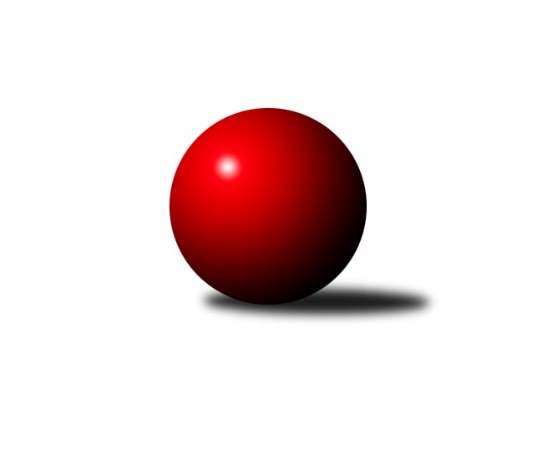 Č.25Ročník 2021/2022	1.4.2022Nejlepšího výkonu v tomto kole: 2706 dosáhlo družstvo: TJ Sokol Husovice DJihomoravský KP1 sever 2021/2022Výsledky 25. kolaSouhrnný přehled výsledků:KS Devítka Brno	- SK Brno Žabovřesky 	3:5	2533:2628	5.0:7.0	26.1.SOS Židenice	- KK Slovan Rosice C	6:2	2542:2478	8.0:4.0	29.3.KK Mor.Slávia Brno B	- TJ Sokol Brno IV	5:3	2641:2633	5.0:7.0	30.3.KK Mor.Slávia Brno D	- SKK Veverky Brno	6:2	2650:2591	7.0:5.0	1.4.KK Orel Ivančice	- KK Orel Telnice	6:2	2651:2611	6.0:6.0	1.4.TJ Sokol Husovice D	- KK Mor.Slávia Brno C	5:3	2706:2589	7.0:5.0	1.4.Tabulka družstev:	1.	TJ Sokol Brno IV	24	20	0	4	134.0 : 58.0 	182.0 : 106.0 	 2554	40	2.	KK Orel Telnice	23	18	0	5	128.5 : 55.5 	179.0 : 97.0 	 2586	36	3.	KK Mor.Slávia Brno B	23	14	2	7	112.5 : 71.5 	158.0 : 118.0 	 2575	30	4.	TJ Sokol Husovice D	23	15	0	8	107.5 : 76.5 	146.0 : 130.0 	 2501	30	5.	SK Brno Žabovřesky	23	13	2	8	100.0 : 84.0 	145.0 : 131.0 	 2514	28*	6.	KK Mor.Slávia Brno D	23	12	1	10	90.5 : 93.5 	129.0 : 147.0 	 2480	25	7.	KK Orel Ivančice	23	11	1	11	88.5 : 95.5 	133.5 : 142.5 	 2440	23	8.	KK Velen Boskovice	23	10	2	11	98.5 : 85.5 	154.5 : 121.5 	 2449	22	9.	SOS Židenice	23	10	1	12	80.5 : 103.5 	123.5 : 152.5 	 2467	21	10.	SKK Veverky Brno	23	9	0	14	84.5 : 99.5 	127.5 : 148.5 	 2473	18	11.	KK Mor.Slávia Brno C	24	5	4	15	63.5 : 128.5 	111.5 : 176.5 	 2417	14	12.	KS Devítka Brno	22	3	2	17	55.0 : 121.0 	102.0 : 162.0 	 2347	8	13.	KK Slovan Rosice C	23	2	1	20	56.5 : 127.5 	108.5 : 167.5 	 2441	5  * Družstvu SK Brno Žabovřesky budou v konečné tabulce odečteny 2 body
Podrobné výsledky kola:	 KS Devítka Brno	2533	3:5	2628	SK Brno Žabovřesky 	Jiří Černohlávek	 	 212 	 211 		423 	 1:1 	 410 	 	177 	 233		Eduard Ostřížek	Cyril Vaško	 	 224 	 218 		442 	 1:1 	 434 	 	234 	 200		Vladimír Vondráček	Oldřich Kopal	 	 243 	 255 		498 	 2:0 	 475 	 	241 	 234		Oldřich Šikula	Lucie Kulendíková	 	 188 	 168 		356 	 0:2 	 439 	 	233 	 206		Milan Hepnárek	Stanislav Barva	 	 188 	 201 		389 	 0:2 	 427 	 	218 	 209		Petr Kouřil	Jaroslav Sedlář	 	 220 	 205 		425 	 1:1 	 443 	 	207 	 236		Richard Coufalrozhodčí:  Vedoucí družstevNejlepší výkon utkání: 498 - Oldřich Kopal	 SOS Židenice	2542	6:2	2478	KK Slovan Rosice C	Soňa Lahodová	 	 212 	 214 		426 	 2:0 	 393 	 	203 	 190		Jan Tichák	Jiří Krev	 	 216 	 212 		428 	 2:0 	 393 	 	189 	 204		Vladimír Malý	Věra Matevová	 	 194 	 208 		402 	 0:2 	 446 	 	226 	 220		Petr Vaňura	Petr Woller	 	 226 	 208 		434 	 1:1 	 433 	 	214 	 219		Kamil Ondroušek	Ladislav Majer	 	 209 	 235 		444 	 2:0 	 392 	 	186 	 206		Magda Winterová	Pavel Suchan	 	 197 	 211 		408 	 1:1 	 421 	 	214 	 207		Alena Bružovározhodčí: Zdeněk KouřilNejlepší výkon utkání: 446 - Petr Vaňura	 KK Mor.Slávia Brno B	2641	5:3	2633	TJ Sokol Brno IV	Ondřej Němec	 	 221 	 241 		462 	 0:2 	 497 	 	235 	 262		Marek Rozsíval	Jan Bernatík	 	 221 	 225 		446 	 2:0 	 408 	 	201 	 207		Radoslav Rozsíval	Veronika Semmler	 	 227 	 211 		438 	 0:2 	 442 	 	229 	 213		Petr Berka	Petr Lang	 	 204 	 231 		435 	 1:1 	 428 	 	231 	 197		Lukáš Chadim	Jiří Bělohlávek	 	 206 	 222 		428 	 1:1 	 419 	 	223 	 196		Jaroslav Komárek	Ivo Hostinský	 	 237 	 195 		432 	 1:1 	 439 	 	218 	 221		Miroslav Vítekrozhodčí:  Vedoucí družstevNejlepší výkon utkání: 497 - Marek Rozsíval	 KK Mor.Slávia Brno D	2650	6:2	2591	SKK Veverky Brno	Radka Šindelářová	 	 233 	 224 		457 	 1:1 	 444 	 	213 	 231		Jana Pavlů	František Kramář	 	 213 	 216 		429 	 1:1 	 421 	 	217 	 204		Martin Zubatý	František Kellner	 	 222 	 222 		444 	 2:0 	 420 	 	213 	 207		Tomáš Rak	Jiří Kisling	 	 211 	 196 		407 	 0:2 	 423 	 	214 	 209		Vladimír Veselý	Roman Janderka	 	 234 	 233 		467 	 2:0 	 431 	 	205 	 226		Miroslav Plachý	Jiří Kraus	 	 217 	 229 		446 	 1:1 	 452 	 	231 	 221		Petr Večeřarozhodčí:  Vedoucí družstevNejlepší výkon utkání: 467 - Roman Janderka	 KK Orel Ivančice	2651	6:2	2611	KK Orel Telnice	Vojtěch Šmarda	 	 217 	 247 		464 	 1:1 	 451 	 	229 	 222		Zdenek Pokorný	Petr Kremláček	 	 200 	 214 		414 	 0:2 	 459 	 	231 	 228		Jiří Dvořák	Martin Maša	 	 193 	 237 		430 	 1:1 	 448 	 	231 	 217		Pavel Dvořák	Martin Bublák	 	 211 	 222 		433 	 1:1 	 426 	 	223 	 203		Milan Mikáč	Jan Svoboda	 	 244 	 228 		472 	 2:0 	 403 	 	200 	 203		František Hrazdíra	Jaromír Klika	 	 229 	 209 		438 	 1:1 	 424 	 	208 	 216		Jiří Šimečekrozhodčí: František ZemekNejlepší výkon utkání: 472 - Jan Svoboda	 TJ Sokol Husovice D	2706	5:3	2589	KK Mor.Slávia Brno C	Igor Sedlák	 	 225 	 214 		439 	 1:1 	 409 	 	187 	 222		Zdeněk Žižlavský	Marek Škrabal	 	 219 	 227 		446 	 2:0 	 407 	 	210 	 197		Petr Žažo	Jan Veselovský	 	 229 	 218 		447 	 1:1 	 449 	 	218 	 231		Jiří Hanuš	Petr Chovanec	 	 224 	 231 		455 	 1:1 	 464 	 	246 	 218		Filip Žažo	Petr Trusina	 	 245 	 237 		482 	 2:0 	 402 	 	209 	 193		Zdeněk Ondráček	Jiří Rauschgold *1	 	 199 	 238 		437 	 0:2 	 458 	 	213 	 245		Miroslav Oujezdskýrozhodčí:  Vedoucí družstevstřídání: *1 od 51. hodu Tomáš PeřinaNejlepší výkon utkání: 482 - Petr TrusinaPořadí jednotlivců:	jméno hráče	družstvo	celkem	plné	dorážka	chyby	poměr kuž.	Maximum	1.	Marek Rozsíval 	TJ Sokol Brno IV	461.84	305.6	156.2	2.2	9/9	(515)	2.	Ondřej Němec 	KK Mor.Slávia Brno B	454.38	300.9	153.5	3.1	7/8	(500)	3.	Roman Janderka 	KK Mor.Slávia Brno D	442.15	302.4	139.7	5.4	7/9	(484)	4.	Tomáš Rak 	SKK Veverky Brno	440.62	299.5	141.1	4.6	7/8	(485)	5.	Jiří Dvořák 	KK Orel Telnice	440.20	296.7	143.5	3.2	9/9	(480)	6.	Miroslav Vítek 	TJ Sokol Brno IV	437.89	295.6	142.3	5.6	9/9	(484)	7.	Ivo Hostinský 	KK Mor.Slávia Brno B	437.12	302.2	134.9	5.1	8/8	(483)	8.	Richard Coufal 	SK Brno Žabovřesky 	436.63	301.4	135.3	3.8	9/9	(503)	9.	Pavel Dvořák 	KK Orel Telnice	436.42	294.8	141.6	4.2	8/9	(475)	10.	Martin Zubatý 	SKK Veverky Brno	434.23	303.2	131.1	7.0	7/8	(462)	11.	Oldřich Kopal 	KS Devítka Brno	433.90	298.3	135.6	4.5	8/8	(498)	12.	Petr Večeřa 	SKK Veverky Brno	433.76	289.5	144.3	3.9	8/8	(481)	13.	Jiří Krev 	SOS Židenice	432.94	302.2	130.8	4.8	7/8	(466)	14.	Jan Svoboda 	KK Orel Ivančice	432.59	295.7	136.9	4.3	7/8	(485)	15.	Oldřich Šikula 	SK Brno Žabovřesky 	432.54	297.5	135.0	5.9	9/9	(481)	16.	Jiří Šimeček 	KK Orel Telnice	432.36	293.5	138.8	4.1	9/9	(477)	17.	Josef Král 	KK Orel Telnice	432.22	298.6	133.6	3.7	7/9	(460)	18.	Pavel Mecerod 	KK Slovan Rosice C	432.22	301.8	130.4	6.0	6/9	(469)	19.	Dalibor Lang 	KK Mor.Slávia Brno B	431.27	294.6	136.6	6.9	7/8	(473)	20.	Veronika Semmler 	KK Mor.Slávia Brno B	428.94	293.1	135.9	5.4	8/8	(485)	21.	František Hrazdíra 	KK Orel Telnice	428.55	295.2	133.4	3.9	6/9	(505)	22.	Milan Mikáč 	KK Orel Telnice	428.30	292.9	135.4	5.3	9/9	(482)	23.	Jiří Hanuš 	KK Mor.Slávia Brno C	427.83	304.6	123.2	7.1	6/9	(470)	24.	Magda Winterová 	KK Slovan Rosice C	427.50	289.9	137.6	5.4	8/9	(491)	25.	Soňa Lahodová 	SOS Židenice	427.01	290.3	136.7	4.5	8/8	(461)	26.	František Ševčík 	KK Velen Boskovice 	426.85	296.4	130.5	7.2	9/9	(471)	27.	Lukáš Chadim 	TJ Sokol Brno IV	425.46	293.6	131.9	6.1	8/9	(454)	28.	František Kramář 	KK Mor.Slávia Brno D	424.84	292.7	132.2	7.4	8/9	(473)	29.	Vladimír Veselý 	SKK Veverky Brno	424.50	293.7	130.8	6.5	7/8	(454)	30.	Petr Berka 	TJ Sokol Brno IV	424.12	300.6	123.6	8.3	6/9	(462)	31.	Ladislav Majer 	SOS Židenice	423.65	286.6	137.0	4.9	6/8	(477)	32.	Miroslav Plachý 	SKK Veverky Brno	423.63	299.9	123.7	8.6	6/8	(449)	33.	Kamil Ondroušek 	KK Slovan Rosice C	423.62	287.8	135.8	5.7	9/9	(471)	34.	Igor Sedlák 	TJ Sokol Husovice D	423.25	296.0	127.3	6.6	6/8	(462)	35.	Petr Papoušek 	KK Velen Boskovice 	423.16	289.9	133.2	7.1	8/9	(477)	36.	Jiří Rauschgold 	TJ Sokol Husovice D	422.75	293.0	129.7	6.3	8/8	(501)	37.	Petr Michálek 	KK Velen Boskovice 	421.92	292.2	129.7	6.5	6/9	(447)	38.	Jiří Černohlávek 	KS Devítka Brno	421.05	293.7	127.3	7.2	6/8	(482)	39.	Petr Lang 	KK Mor.Slávia Brno B	420.60	296.3	124.3	7.8	8/8	(497)	40.	Petr Chovanec 	TJ Sokol Husovice D	418.29	289.8	128.5	6.4	7/8	(466)	41.	Vladimír Vondráček 	SK Brno Žabovřesky 	417.87	288.0	129.9	6.5	9/9	(437)	42.	Radoslav Rozsíval 	TJ Sokol Brno IV	417.75	293.4	124.4	6.1	9/9	(456)	43.	Jan Veselovský 	TJ Sokol Husovice D	417.11	289.5	127.6	8.0	7/8	(468)	44.	Petr Woller 	SOS Židenice	416.60	283.4	133.2	4.0	8/8	(448)	45.	Milan Hepnárek 	SK Brno Žabovřesky 	416.24	288.4	127.9	6.8	9/9	(464)	46.	Antonín Pitner 	KK Velen Boskovice 	415.01	289.2	125.8	6.3	8/9	(467)	47.	Jana Fialová 	KK Velen Boskovice 	413.47	290.2	123.2	8.2	8/9	(447)	48.	Zdeněk Holoubek 	TJ Sokol Brno IV	413.19	284.9	128.3	8.2	6/9	(442)	49.	Filip Žažo 	KK Mor.Slávia Brno C	412.15	287.5	124.7	8.3	9/9	(464)	50.	Alfréd Peřina 	KK Slovan Rosice C	411.44	281.2	130.3	6.2	8/9	(451)	51.	Petr Ševčík 	KK Velen Boskovice 	411.18	287.7	123.5	7.2	7/9	(449)	52.	Petr Žažo 	KK Mor.Slávia Brno C	411.06	290.0	121.1	6.8	9/9	(475)	53.	Petr Kouřil 	SK Brno Žabovřesky 	410.99	290.1	120.9	5.3	8/9	(449)	54.	Tereza Nová 	KK Mor.Slávia Brno D	410.77	292.3	118.4	7.7	9/9	(473)	55.	Jan Bernatík 	KK Mor.Slávia Brno B	410.75	289.2	121.6	9.0	8/8	(457)	56.	Radka Šindelářová 	KK Mor.Slávia Brno D	410.16	282.4	127.7	7.1	9/9	(461)	57.	Miroslav Oujezdský 	KK Mor.Slávia Brno C	408.85	291.2	117.7	10.5	9/9	(463)	58.	Petr Trusina 	TJ Sokol Husovice D	408.06	288.5	119.6	7.9	8/8	(482)	59.	Eduard Ostřížek 	SK Brno Žabovřesky 	407.41	282.8	124.6	7.9	9/9	(451)	60.	Jaroslav Sláma 	KS Devítka Brno	406.96	287.5	119.4	8.7	6/8	(449)	61.	Vojtěch Šmarda 	KK Orel Ivančice	406.94	284.3	122.7	7.9	6/8	(464)	62.	Jaroslav Sedlář 	KS Devítka Brno	406.85	285.9	120.9	7.0	8/8	(467)	63.	Jana Pavlů 	SKK Veverky Brno	405.03	288.1	116.9	10.5	7/8	(457)	64.	Petr Vaňura 	KK Slovan Rosice C	401.22	282.5	118.7	8.5	8/9	(446)	65.	Ondřej Peterka 	KK Orel Ivančice	397.03	282.5	114.5	10.1	7/8	(458)	66.	Zdeněk Žižlavský 	KK Mor.Slávia Brno C	397.00	278.3	118.7	9.3	9/9	(450)	67.	Adam Eliáš 	KK Orel Ivančice	393.94	284.8	109.1	10.2	6/8	(441)	68.	Alena Bružová 	KK Slovan Rosice C	392.49	282.5	110.0	10.6	8/9	(453)	69.	Ivana Majerová 	SOS Židenice	392.06	282.8	109.3	11.7	6/8	(454)	70.	Petr Kremláček 	KK Orel Ivančice	391.87	273.9	118.0	8.8	6/8	(430)	71.	Jaromír Klika 	KK Orel Ivančice	391.46	278.7	112.8	9.7	8/8	(452)	72.	Věra Matevová 	SOS Židenice	389.96	276.5	113.4	10.3	8/8	(436)	73.	Stanislav Barva 	KS Devítka Brno	388.54	272.4	116.1	8.9	7/8	(439)	74.	Zdeněk Ondráček 	KK Mor.Slávia Brno C	385.60	280.6	105.0	13.2	9/9	(439)	75.	Josef Polák 	KK Mor.Slávia Brno C	380.56	276.5	104.1	13.5	6/9	(422)	76.	Radka Rosendorfová 	TJ Sokol Brno IV	379.40	265.8	113.7	10.3	6/9	(409)	77.	Jan Tichák 	KK Slovan Rosice C	376.68	275.8	100.8	13.4	6/9	(426)	78.	Radek Hnilička 	SKK Veverky Brno	362.58	261.0	101.6	13.6	6/8	(419)	79.	Lucie Kulendíková 	KS Devítka Brno	359.57	255.8	103.8	12.7	6/8	(409)		Martin Bublák 	KK Orel Ivančice	446.33	294.1	152.2	2.3	5/8	(488)		Martin Maša 	KK Orel Ivančice	446.16	300.1	146.1	5.2	5/8	(505)		Tomáš Peřina 	TJ Sokol Husovice D	442.58	299.6	143.0	3.8	4/8	(504)		Petr Vyhnalík 	KK Slovan Rosice C	442.00	292.0	150.0	7.0	2/9	(449)		Marek Škrabal 	TJ Sokol Husovice D	441.10	300.4	140.7	4.5	5/8	(529)		Jiří Bělohlávek 	KK Mor.Slávia Brno D	439.63	307.9	131.8	4.9	2/9	(458)		Cyril Vaško 	KS Devítka Brno	430.67	286.0	144.7	8.6	3/8	(459)		Zdenek Pokorný 	KK Orel Telnice	428.13	290.9	137.2	3.7	5/9	(460)		Michaela Šimková 	KK Mor.Slávia Brno D	427.63	292.4	135.2	6.0	4/9	(466)		Jaromíra Čáslavská 	SKK Veverky Brno	427.40	298.4	129.0	5.4	1/8	(441)		František Kellner 	KK Mor.Slávia Brno D	426.53	295.3	131.2	5.0	4/9	(468)		Radim Kozumplík 	TJ Sokol Husovice D	425.46	287.7	137.7	6.1	5/8	(481)		Mirek Mikáč 	KK Orel Telnice	423.49	289.1	134.4	5.5	5/9	(482)		Marika Celbrová 	KK Mor.Slávia Brno C	418.00	289.5	128.5	6.8	2/9	(437)		Jiří Kraus 	KK Mor.Slávia Brno D	418.00	290.6	127.4	7.8	3/9	(447)		Jaroslav Komárek 	TJ Sokol Brno IV	418.00	296.8	121.2	7.2	3/9	(427)		Robert Pacal 	TJ Sokol Husovice D	416.83	297.8	119.0	7.3	2/8	(453)		Petra Rejchrtová 	KK Mor.Slávia Brno D	415.83	283.5	132.3	8.3	3/9	(439)		Karel Gabrhel 	TJ Sokol Husovice D	414.00	297.0	117.0	12.5	2/8	(452)		Markéta Hrdličková 	KK Slovan Rosice C	413.00	290.0	123.0	8.0	1/9	(413)		Lukáš Lehocký 	TJ Sokol Husovice D	412.89	284.7	128.2	7.8	3/8	(447)		Štěpán Maša 	KK Orel Ivančice	412.00	284.3	127.8	9.5	4/8	(459)		Zdeněk Mrkvica 	KK Orel Ivančice	412.00	288.0	124.0	4.5	2/8	(413)		Jiří Kisling 	KK Mor.Slávia Brno D	412.00	292.4	119.6	8.7	3/9	(445)		Milan Čech 	KK Slovan Rosice C	411.86	286.5	125.3	6.0	5/9	(439)		Rudolf Zouhar 	TJ Sokol Brno IV	410.50	284.4	126.1	6.6	4/9	(442)		Pavel Suchan 	SOS Židenice	410.40	290.7	119.7	7.3	5/8	(459)		Martina Kliková 	KK Mor.Slávia Brno C	410.00	305.0	105.0	10.0	1/9	(410)		Josef Tesař 	KK Slovan Rosice C	407.00	277.0	130.0	11.0	1/9	(407)		Petr Juránek 	KS Devítka Brno	405.75	284.8	120.9	7.9	4/8	(424)		Martin Večerka 	KK Mor.Slávia Brno D	403.50	277.8	125.8	8.5	2/9	(418)		Radim Švihálek 	KK Slovan Rosice C	402.00	280.0	122.0	10.0	1/9	(402)		Adam Šoltés 	KK Slovan Rosice C	394.00	271.0	123.0	9.0	1/9	(394)		Ivo Mareček 	KK Velen Boskovice 	393.38	276.1	117.3	11.3	4/9	(430)		František Uher 	SKK Veverky Brno	393.00	280.7	112.3	12.0	3/8	(418)		Zdeněk Kouřil 	SK Brno Žabovřesky 	392.83	280.7	112.2	10.0	3/9	(431)		Renata Binková 	SOS Židenice	391.70	277.8	114.0	10.8	4/8	(436)		Radek Stříž 	KK Velen Boskovice 	389.40	275.0	114.4	10.6	1/9	(413)		Vladimír Malý 	KK Slovan Rosice C	388.50	281.1	107.4	13.7	4/9	(407)		Libuše Janková 	TJ Sokol Brno IV	386.00	273.0	113.0	9.0	1/9	(386)		Jan Pípal 	KK Orel Ivančice	386.00	275.5	110.5	11.8	2/8	(418)		Lenka Indrová 	KK Mor.Slávia Brno C	382.67	274.3	108.3	9.3	1/9	(420)		Božena Otrubová 	KK Orel Ivančice	381.00	270.0	111.0	11.0	1/8	(381)		Milan Kučera 	KK Mor.Slávia Brno B	380.50	265.5	115.0	9.0	2/8	(391)		Lubomír Böhm 	SKK Veverky Brno	379.50	271.4	108.1	9.8	4/8	(403)		Jaromír Zukal 	KK Velen Boskovice 	373.70	268.8	104.9	14.0	5/9	(405)		Martin Doležal 	SKK Veverky Brno	369.75	266.0	103.8	13.3	4/8	(402)		Štěpán Kalas 	KK Mor.Slávia Brno D	369.60	265.2	104.4	14.6	5/9	(402)		Jiří Martínek 	KS Devítka Brno	366.50	257.0	109.5	13.0	2/8	(430)		Alois Látal 	KK Velen Boskovice 	366.50	269.5	97.0	13.8	2/9	(390)		Ondřej Šipl 	KK Orel Ivančice	365.33	269.0	96.3	15.3	3/8	(377)		Josef Němeček 	KK Mor.Slávia Brno C	356.00	267.0	89.0	15.0	1/9	(356)		Milan Sklenák 	KK Mor.Slávia Brno D	351.00	241.0	110.0	11.0	1/9	(351)		David Raška 	SKK Veverky Brno	340.00	262.0	78.0	20.0	1/8	(340)		Martin Staněk 	KS Devítka Brno	329.00	267.0	62.0	23.0	1/8	(329)		Karel Krajina 	SKK Veverky Brno	294.00	224.0	70.0	26.0	1/8	(294)		Vítězslav Kopal 	KS Devítka Brno	273.00	212.0	61.0	27.0	1/8	(273)Sportovně technické informace:Starty náhradníků:registrační číslo	jméno a příjmení 	datum startu 	družstvo	číslo startu26051	Jiří Bělohlávek	30.03.2022	KK Mor.Slávia Brno B	4x6711	Jaroslav Komárek	30.03.2022	TJ Sokol Brno IV	3x
Hráči dopsaní na soupisku:registrační číslo	jméno a příjmení 	datum startu 	družstvo	Program dalšího kola:26. kolo5.4.2022	út	17:00	SOS Židenice - KS Devítka Brno (dohrávka z 19. kola)	6.4.2022	st	17:00	SKK Veverky Brno - KK Orel Ivančice				KK Mor.Slávia Brno C - -- volný los --	7.4.2022	čt	17:00	SK Brno Žabovřesky  - KK Mor.Slávia Brno D	7.4.2022	čt	18:00	KK Slovan Rosice C - KS Devítka Brno	8.4.2022	pá	17:00	KK Orel Telnice - TJ Sokol Husovice D	8.4.2022	pá	17:00	KK Velen Boskovice  - KK Mor.Slávia Brno B	Nejlepší šestka kola - absolutněNejlepší šestka kola - absolutněNejlepší šestka kola - absolutněNejlepší šestka kola - absolutněNejlepší šestka kola - dle průměru kuželenNejlepší šestka kola - dle průměru kuželenNejlepší šestka kola - dle průměru kuželenNejlepší šestka kola - dle průměru kuželenNejlepší šestka kola - dle průměru kuželenPočetJménoNázev týmuVýkonPočetJménoNázev týmuPrůměr (%)Výkon7xOldřich KopalDevítka49814xMarek RozsívalBrno IV116.4349711xMarek RozsívalBrno IV4977xOldřich KopalDevítka116.334984xPetr TrusinaHusovice D4824xJan SvobodaIvančice112.844726xOldřich ŠikulaŽabovřesky4754xPetr TrusinaHusovice D112.594824xJan SvobodaIvančice4726xOldřich ŠikulaŽabovřesky110.964753xRoman JanderkaMS Brno D4672xVojtěch ŠmardaIvančice110.93464